Ivana Guljašević, ilustratorica i spisateljica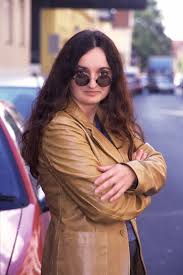 Ima jako puno knjiga koje volim, a još više onih koje ću tek voljetiIvana Guljašević rođena je i odrasla u Zagrebu, gdje i danas živi. Spisateljica je za djecu i mlade, ilustratorica, crtačica stripova i brojnih animiranih filmova. Dobitnica je mnogih nagrada. Pristala je na razgovor o svome životu i poslu te ponudila svoje mišljenje o roditeljstvu i odrastanju.Kada ste shvatili da se želite baviti ilustriranjem i pisanjem knjiga za djecu i mlade?Jako davno. Kao i većina djece, sanjala sam o tome što bih mogla biti kad odrastem. A onda sam shvatila. To mi je u stvari, nakon balerine, kauboja i astronauta, bilo sljedeće na popisu onoga što bih željela biti.Zašto ste se odlučili pisati i ilustrirati za djecu i mlade? Kako pronalazite teme svojih romana?Kad sam počela pisati za mlade, romana takve tematike bilo je vrlo malo, tako da sam pisala onakve romane kakve bih voljela da sam sama mogla pročitati kao djevojka. Istina je, doduše, da nisam počela pisati zbog toga, iako bi bilo lijepo kad bih mogla reći da sam počela iz altruizma. Ali nisam. Počela sam iz sebičnih razloga, zato da zadovoljim svoju osobnu potrebu za pisanjem. Otkrila sam da jednostavno volim pisati. A za djecu i mlade – ne mogu baš reći da sam to jako svjesno odlučila. Sve je to u mom životu došlo spontano. Što se tema tiče, na to mi je najjednostavnije odgovoriti. Sigurna sam da u meni još uvijek čuči tinejdžerica koja smišlja sve te teme živeći i dalje mladenački život kroz likove mojih romana.Jesu li Vas roditelji podržali kada ste se odlučili baviti netradicionalnim poslom?Ne bih baš rekla da su me podržali. Bili su zabrinuti. Ali sad kad sam i sama roditelj, shvaćam njihovu brigu i strah. Bavljenje netradicionalnim poslom znači i netradicionalne prihode i netradicionalan način života. A svaki roditelj želi dvije stvari: da njegovo dijete bude sretno i sigurno. Ali, pomirili su se s nedostatkom sigurnosti. Osim toga, znaju da sam sretna.Koju ste srednju školu pohađali i koji ste fakultet završili? Je li bilo jednostavno upisati ono što ste željeli?Prvo sam pohađala Grafičku školu pa zatim Grafički fakultet i onda napokon Akademiju likovnih umjetnosti. Kažem napokon, zato što sam skoro bila završila Grafički fakultet upisujući se na Akademiju. Kažem skoro zato što su mi u trenutku kad sam se uspjela upisati bila ostala samo još dva ispita i diplomski rad na Grafičkom fakultetu. Upis na Akademiju likovnih umjetnosti (smjer grafika) značio je istovremeni upis na studij povijesti umjetnosti na Filozofskom fakultetu, tako da sam nakon Grafičkog fakulteta još prilično dugo studirala. Na Akademiji mi je bilo divno. Na Filozofskom fakultetu sam puno naučila, a iskustvo s Grafičkoga fakulteta mi i danas dobro dođe jer se bavim i izdavanjem knjiga. Sve naučeno koristim. Jeste li ikada zbog bilo čega željeli promijeniti struku?Nikad. Možda je to zato što sam toliko željela biti ilustratorica, možda zato što sam po svom mišljenju tako teško došla do toga što danas radim, a možda i zato što ne mogu zamisliti da radim bilo što drugo. Koji put se bojim budućnosti, ali doista volim ovo što radim.Imate li stalan posao? Čime se bavite u slobodno vrijeme?Ovo što radim je jedino što radim, a slobodnog vremena imam vrlo rijetko, skoro nikada. Kad ga imam, onda radim svašta. Vozim bicikl, šećem, plivam, gledam televiziju, čitam, kuham, „piljim” u strop… ma, svašta.Postoji li razlog zbog kojeg biste odbili ilustrirati neko djelo?Nisam nikad razmišljala o tome, ali sasvim sam sigurna da bih odbila ilustrirati djelo koje vrijeđa, ponižava ili na bilo koji način unesrećuje nekoga. Sva sreća, nikad mi nije ponuđen takav posao, možda i zato što ljudi čije knjige ilustriram znaju kakva sam.Uz mnoge romane i slikovnice, također ste autorica i gotovo trideset crtanih filmova. Kako se radi crtani film?Teško i naporno. Crtani film je samo sljedeća dimenzija ilustracije. Nekad se sve crtalo rukom, a danas se u animaciji sve više koriste računala. Istina je da ja već godinama koristim računalne programe koji pomažu ilustratorima u proizvodnji crtanih filmova, ali unatoč tome prve nacrte za likove i akcije još uvijek crtam starinski, rukom. Razlika između ilustracije i crtanog filma je u tome što u filmu likovi ožive i zato ga toliko volim. Mene osobno oživljeni likovi baš svaki put razvesele. Tako da, danas više nije toliko teško crtati crtane filmove, premda u tom poslu ima puno crtanja, puno više nego za ilustracije. Ali isplati se.Iz Smiba se sjećam da crtate i stripove. Kakve su teme Vaših stripova? Birate li teme sami ili o tome odlučuje netko drugi?Tema u stripovima ima stvarno puno. U početku su moji stripovi bili za odrasle. Sad uglavnom crtam stripove za djecu. Scenariji i teme su uglavnom moji. Ponekad, premda rijetko, crtam strip po narudžbi. Tada o temi odlučuje netko drugi. A ponekad, znatno češće, crtam po scenariju svoga supruga i suradnika, tada o temi odlučujemo zajedno.Tko je najviše utjecao na Vas u životu i u radu?Odgovor na to pitanje bio bi prevelik popis. Od onih koji su baš najviše utjecali, rekla bih da je to možda bio moj tata. I moj suprug. Što se tiče života, ponajviše suprug. Doduše, sad kad bolje razmislim, ima puno detalja u kojima su mama i bake utjecali na mene, a o knjigama i filmovima da ne govorim… Mislim da je na ono što jesam pomalo utjecalo sve što mi se svidjelo.  Susrećete li se sa svojim čitateljima? Znate li koji su im Vaši radovi najdraži?Koji put se susrećem s čitateljima i to je jako lijepo. Jako volim te susrete, a posebno volim vidjeti koliko se knjige čitaju. Što se tiče toga koji su im radovi najdraži, teško mi je reći. Prema reakcijama, mislim da mlađi još uvijek jako vole moje slikovnice Čarapojedac i Tri strašna zmaja, premda uglavnom jako dobro reagiraju i na nove slikovnice. Naravno, ima slikovnica u koje se neki čitatelji zaljube, tako da to doista ovisi o osobi. Kad je riječ o starijim čitateljima, a posebno čitateljicama, zasad uvjerljivo vodi roman Moja slavna prijateljica. Premda moram reći da su mnoge djevojčice koje su pročitale taj roman jedva dočekale sljedeći, Neprilagođena, a neke su mi čak rekle da im je i bolji. Postoji li nešto vezano uz ilustracije, crtani film i pisanje što još niste isprobali, a željeli biste? Što je to?Postoji. Mislim da kreativni ljudi uvijek imaju još nešto što bi isprobavali. U mom je slučaju to 3D tehnika. Ta je želja s jedne strane vezana uz napredak tehnologije, a s druge strane uz ono što mislim da ta tehnologija pruža ilustratoru. Uvijek kad gledam filmove u 3D tehnici, bolji su mi od “običnih” pa bih zato jako željela sudjelovati u takvom projektu. No, kod nas toga zasad još nema pa sam odlučila biti strpljiva i čekati priliku.Kad bi Vas netko pitao, biste li bili u stanju reći koliko ste djela ilustrirali? Je li vam to važno?Ne bih znala reći. To mi nije važno. Ilustrirala sam puno djela. Svako djelo mi je drago i svakom pristupam kao da je prvo, ali ne radim „recke”. Čitate li Vi puno? Koje su Vam knjige u životu važne?Čitam jako puno. Jako volim zbirku priča Sredni Vashtar autora Munroa Sakija. Mali princ mi je kao maloj bila izuzetno draga knjiga, a poslije sam čitala i voljela djela kao što su Bulgakovljev Majstor i Margarita i Bjažićeva i Furtingerova Svemirska nevjesta. I dan danas me svaki put razveseli čitanje Jeromeova teksta Tri čovjeka u čamcu. Osim nabrojanih, imam i autore koje posebno volim. Jedna od njih je Jane Austin. Ima jako puno knjiga koje volim, a još više onih koje ću tek voljeti. Knjige su mi važne. Jednostavno volim knjige. 